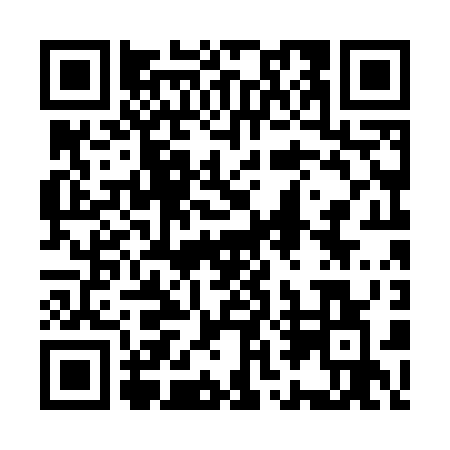 Ramadan times for Rockdale, AustraliaMon 11 Mar 2024 - Wed 10 Apr 2024High Latitude Method: NonePrayer Calculation Method: Muslim World LeagueAsar Calculation Method: ShafiPrayer times provided by https://www.salahtimes.comDateDayFajrSuhurSunriseDhuhrAsrIftarMaghribIsha11Mon5:275:276:521:054:377:197:198:3812Tue5:285:286:521:054:377:177:178:3713Wed5:295:296:531:054:367:167:168:3514Thu5:305:306:541:054:357:157:158:3415Fri5:315:316:551:044:347:137:138:3216Sat5:325:326:561:044:337:127:128:3117Sun5:335:336:561:044:337:117:118:2918Mon5:335:336:571:034:327:097:098:2819Tue5:345:346:581:034:317:087:088:2720Wed5:355:356:591:034:307:077:078:2521Thu5:365:366:591:034:297:057:058:2422Fri5:375:377:001:024:287:047:048:2223Sat5:385:387:011:024:277:037:038:2124Sun5:385:387:021:024:277:017:018:1925Mon5:395:397:021:014:267:007:008:1826Tue5:405:407:031:014:256:586:588:1727Wed5:415:417:041:014:246:576:578:1528Thu5:425:427:051:014:236:566:568:1429Fri5:425:427:051:004:226:546:548:1330Sat5:435:437:061:004:216:536:538:1131Sun5:445:447:071:004:206:526:528:101Mon5:455:457:0812:594:196:506:508:082Tue5:465:467:0812:594:186:496:498:073Wed5:465:467:0912:594:176:486:488:064Thu5:475:477:1012:584:166:466:468:045Fri5:485:487:1112:584:166:456:458:036Sat5:485:487:1112:584:156:446:448:027Sun4:494:496:1211:583:145:425:427:018Mon4:504:506:1311:573:135:415:416:599Tue4:514:516:1411:573:125:405:406:5810Wed4:514:516:1411:573:115:395:396:57